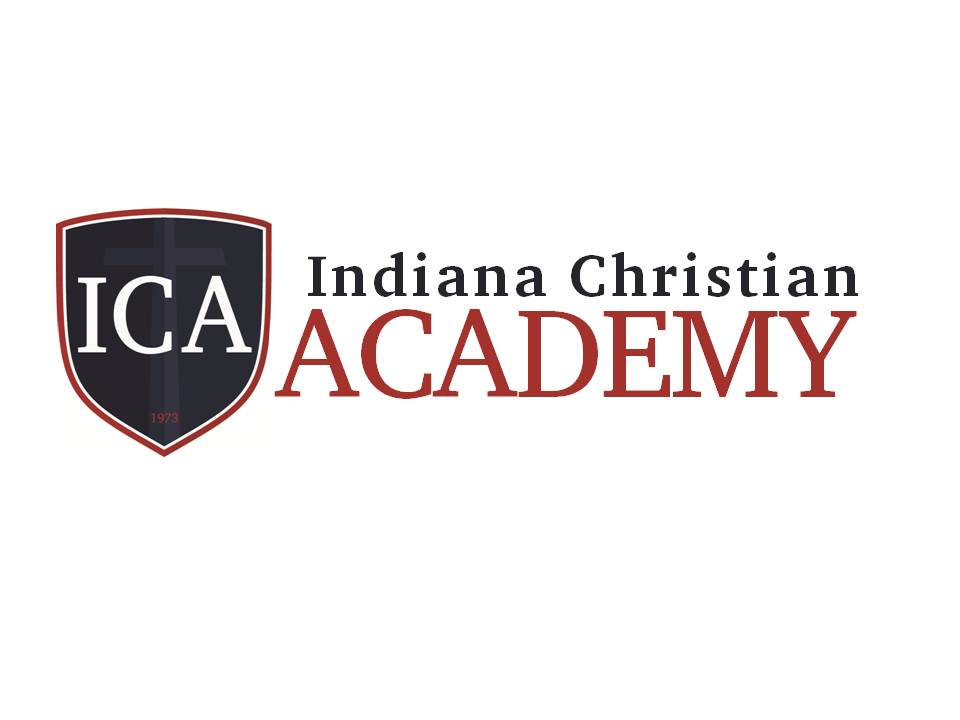 432 W 300 NAnderson, IN 46012(765) 643-7884EMPLOYMENT APPLICATIONPOSITION(S) APPLYING FOR:                                                                                                                Name:                                                                                      Date                                                              Last		  First		  Middle    Present Address                                                                                                                         				Street				City			State		Zip    Present Telephone No.                                                         Until                                          										                      Date    Permanent Address                                                                                                                       Telephone No.                                                  Birthday                                                        								    		Month		Day	          Year    Height:                     Weight:                Are you a United States Citizen?                               Are you married?                                Have you ever been divorced?                                    Number of children              Please list childrens’ names, ages, and grades in school.    How many work days were lost this past year because of illness?                                                Social Security Number                                                     	    I will authorize Indiana Christian Academy to conduct a background check.Personal DataEducationColleges from which you have (or will have) a degree:   College                                                                  Degree                     Date Received                     College                                                                  Degree                     Date Received                     College                                                                  Degree                     Date Received                  Exact kind of certificate held (if any):                                                                                              	Date of expiration                                          Valid in this state?                                          Are you under contract?                                             Date of expiration?                                         When could you begin here?                                     Name subjects and/or grade level you are qualified and willing to teach-- in order of your preference.                                                                                                                                                                                                                                                                                                      List other subjects you feel qualified to teach (music, physical education, art, etc.)                            Extra-Curricular ExperienceTeaching ExperienceOther Work ExperienceMake a brief statement of your conversion to the Lord and how you know you are saved.          Of what church are you now a member?Name of Church, City, State				Pastor’s Name Do you struggle with viewing morally objectionable material?                                 ___Never           ___Seldom         ___Occasionally             ___Often  How do you protect yourself from getting involved with pornography or other inappropriate moral media?                                                                                                  For Male Applicants: What are your convictions concerning propriety in your relationships with women/teen girls?                                                                                                                  For Female Applicants: What are your convictions concerning propriety in your relationships with men/teen boys?                                                                                                                 Do you have a criminal record? 					If yes, please explain:                       Have you had a past moral indiscretion?                                                                                        Have you or your family been accused of or involved in any incidents of moral impurity or divorce?					If so, please explain.                                                       Do you or your family have a criminal record, been involved in incidents or circumstances of moral impurity, including pornography and substance abuse, inappropriate personal relationships, etc. (Yes / No)?					If yes, explain.                               Why do you wish a teaching position with Indiana Christian Academy?                                      Would you be willing to become a member of Grace Baptist Church?                                        List the ministry areas in your local church in which you have enjoyed serving in the last three years?                                                                                                                           Please furnish transcripts of graduate and undergraduate work completed.Unofficial undergraduate transcript enclosed.Unofficial graduate transcript enclosed.Briefly state your philosophy of Christian Education.What do you consider should be the distinctive characteristics of a Christian School?How do you believe the teaching of your subject matter and your methods in a Christian School would differ from those of a non-Christian School?Briefly state your philosophy of discipline and classroom control.References (Please make at least one a former employer.)EVENTCollege TrainingYears ExperienceNumber of PupilsSPORTSCollege TrainingYears ExperienceNumber of PupilsDebateSoccerSpeechBasketballYearbookBaseballDramaVolleyballChoirCheerleadingBandOtherName & Location ofInstitutionNumber of Teachers in the SystemGrades, High School Subjects, PositionDatesEmployerPositionDateNameAddressTelephone No.Title/Position